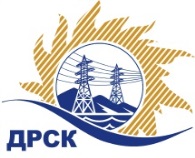 Акционерное Общество«Дальневосточная распределительная сетевая  компания»ПРОТОКОЛ № 65/МТПиР-Рзаседания Закупочной комиссии по рассмотрению заявок по открытому запросу предложений на право заключения договора поставки:   
«Подстанционный железобетон» для нужд филиала АО «ДРСК» «Амурские электрические сети»,  Закупка 279 р. 2.2.2 ГКПЗ 2018.Способ и предмет закупки: открытый запрос предложений  на право заключения Договора поставки: «Подстанционный железобетон» для нужд филиала АО «ДРСК» «Амурские электрические сети»ПРИСУТСТВОВАЛИ:  члены постоянно действующей Закупочной комиссии 1-го уровня АО «ДРСК» .ВОПРОСЫ, ВЫНОСИМЫЕ НА РАССМОТРЕНИЕ ЗАКУПОЧНОЙ КОМИССИИ: О  рассмотрении результатов оценки заявок УчастниковО признании заявок соответствующими условиям Документации о закупкеО предварительной ранжировке заявок.О проведении переторжкиРЕШИЛИ:По вопросу № 1Признать объем полученной информации достаточным для принятия решения.Утвердить цены, полученные на процедуре вскрытия конвертов с заявками участников открытого запроса предложений.          По вопросу № 2Признать заявки ООО   "ПромСтрой Групп", ООО   "СОВРЕМЕННЫЕ СТРОИТЕЛЬНЫЕ КОНСТРУКЦИИ", ООО   "РесурсИнвестСтрой"  удовлетворяющим по существу условиям Документации о закупке и принять их к дальнейшему рассмотрению соответствующими условиям Документации о закупке и принять их к дальнейшему рассмотрению.            По вопросу № 3     Утвердить предварительную ранжировку заявок Участников:По вопросу № 4Провести переторжку. Допустить к участию в переторжке заявки следующих участников: ООО   "ПромСтрой Групп", ООО   "СОВРЕМЕННЫЕ СТРОИТЕЛЬНЫЕ КОНСТРУКЦИИ", ООО   "РесурсИнвестСтрой"  Определить форму переторжки: заочная.Назначить переторжку на 15.12.2017г. в 15:00 час. (амурского времени).Место проведения переторжки: rushydro.roseltorg.ru Ответственному секретарю Закупочной комиссии уведомить участников, приглашенных к участию в переторжке, о принятом комиссией решенииг. Благовещенск«  14  » декабря 2017№п/пНаименование Участника закупки и его адресЦена заявки без НДС на участие в закупке    1ООО  "РесурсИнвестСтрой" 
ИНН/КПП 3810320798/381201001 
ОГРН 11138500217133 949 388.002ООО    "ПромСтрой Групп" 
ИНН/КПП 6658434978/665801001 
ОГРН 11366580167703 957 573.803ООО  "СОВРЕМЕННЫЕ СТРОИТЕЛЬНЫЕ КОНСТРУКЦИИ" 
ИНН/КПП 7734381458/773401001 
ОГРН 11677463462833 951 436.00Место в предварительной ранжировкеНаименование участника и его адресСтрана происхожденияЦена заявки на участие в закупке без НДС, руб.Итоговая оценка предпочтительности заявок1 местоООО  "РесурсИнвестСтрой" 
РФ3 949 388.000,3502 местоООО  "СОВРЕМЕННЫЕ СТРОИТЕЛЬНЫЕ КОНСТРУКЦИИ" 
РФ3 951 436.000,0483 местоООО    "ПромСтрой Групп" 
РФ3 957 573.800,041Секретарь Закупочной комиссии  1 уровня АО «ДРСКТерёшкина Г.М.Тел. (4162) 397-260____________________М.Г. Елисеева